Описовий звітроботи організації шкільного самоврядування «14-та паралель» Харківської гімназії №14 за 2017/2018 навчальний рік(І семестр)
Цього навчального року в нашій гімназії найбільш активно працює волонтерський рух. Наше шкільне самоврядування задіяно в низці акцій та заходів від Харківського центру волонтерів:«Молодь за здоровий спосіб життя»;"З відкритим серцем!"(Участь наших волонтерів у сімейному святі);Участь в проведенні обласного зльоту молоді "Я-Українець!"Канцтовари для дітей із зони АТО."Соціальний рюкзачок";Гуманітарна допомога дітям-сиротам та інвалідам;Ялинка бажань" від Харківського центру волонтерів(Соціальна благодійна акція за участю наших гімназистів. Збір подарунків для дітей із дитячих будинків).Наші лідери допомагали організовувати різні виховні заходи, такі як:виставки, конкурси малюнків та авторських фотографій, рухливі перерви в початковій школі; приймали активну участь у форумах, у звітно-виборчих конференціях; допомагали організовувати свято козацтва, лекцій з боротьби з наркоманією та СНІДом.       За ініціативою учнівського самоврядування та за підтримки батьківської ради1-А класу було створено пристрій для плетіння маскувальних сіток для наших захисників з передової. Учні із захватом підтримали цю ініціативу, перша маскувальна сітка вже готова.   Наша організація активно співпрацює із ДЮГО «Темп», із харківським військовим шпиталем, із волонтерами з передової (подружжям) Даниловими, із будинком малятка №3.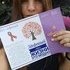 08.09.2017Молодь за здоровий спосіб життяУчасть шкільного самоврядування у заході від харківського        центру волонтерів12.09.2017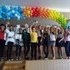 Вітаємо переможців конкурсу! (від В. Хомутинніка)Підведені підсумки конкурсу малюнків "Україна - моя Батьківщина"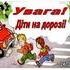 13.09.2017"Обережно, діти на дорозі!"Виставка малюнків на 2-му поверсі гімназії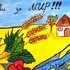 13.09.2017" Ми за мир!"Дитяча творчість у малюнках19.09.2017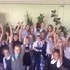 " Один, два, три - початок гри! "Рухливі перерви в початковій школі20.09.2017Зустріч на базі ХНУГХ ім. А.М.БекетоваУчасть шкільного самоврядування у форумі "Велика рада старшокласників"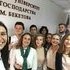 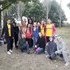 24.09.2017"З відкритим серцем!"Участь наших волонтерів у сімейному святі28.09.2017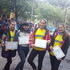 Знову разом із волонтерамиУчасть в проведенні обласного зльоту молоді "Я-Українець!"04.10.2017Звітньо-виборча конференція асоціації ДЮГО "Темп" Немишлянського району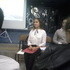 Відзначено роботу лідерів нашого шкільного самоврядування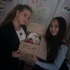 04.10.2017До Дня Захисника ВітчизниЛистівки та солодкі подарунки для харківського шпиталю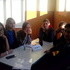 11.10.2017Ми - ерудовані, дружні, активні!Участь у районному етапі гри "Що? Де? Коли?"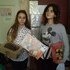 11.10.2017Святковий концерт до Дня Козацтва в ЦДЮТУчасть шкільного самоврядування у привітанні захисників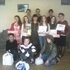 12.10.2017Уроки мужностіЗустріч із волонтерами з передової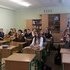 12.10.2017Ми за здоровий спосіб життя!Лекція про шкідливу дію наркотиків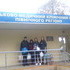 13.10.2017Вітаємо зі Святом Козацтва! Поїздка до шпиталюСлова вдячності нашій гімназії від українських захисників, що знаходяться на лікуванні у харківському військовому шпиталі\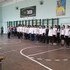 13.10.2017"Козацькі розваги"Загальношкільне свято13.10.2017Справжні таланти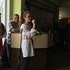 Святковий концерт до Дня Козацтва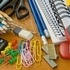 14.10.2017"Соціальний рюкзачок"Канцтовари для дітей із зони АТО. Співпраця із харківським центром волонтерів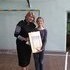 19.10.2017Урочисте нагородження переможцівПідведені результати змагання "Козацькі розваги"19.10.2017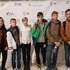 Платформа шкільного розвиткуЗустріч в культурному центрі Бейт Росс Бейт Дан
21.10.2017"Як піднятися вгору. Моя історія"". Лекція Ольги ЧічіноїЗустріч представників шкільного самоврядування з молодим депутатом в приміщенні Харківського національного економічного університету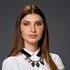 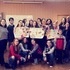 24.10.2017Секреты журналистикиили Как юные журналисты учились критическому мышлению...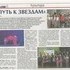 13.11.2017Подяка від Харківського центру волонтерівЗавзяту участь наших гімназистів у акції "Соціальний рюкзачок" відмітили також і в газеті "Харьковские ИзвЪстия"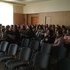 14.11.2017"Яку професію ти обереш?"Лекція з профорієнтації для 9-х класів15.11.2017Частинка тепла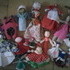 Мотанки на передову від наших гімназистів16.11.2017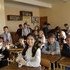 "Ми різні, але ми разом!"День толерантності17.11.2017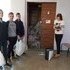 Збір макулатуриБлагодійна акція23.11.2017       За ініціативою учнівського самоврядування та за підтримки батьківської ради1-А класу було створено пристрій для плетіння маскувальних сіток для наших захисників з передової. Учні із захватом підтримали цю ініціативу, перша маскувальна сітка вже готова.   "Учні гімназії - захисникам України"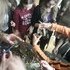 Плетіння маскувальної сітки під керівництвом волонтерів із передової24.11.2017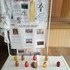 Пам`яті жертв голодомору 1932-1933 роківЛінійка в актовій залі29.11.2017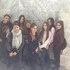 В гостях у факультету публічного права та адмініструванняДень відкритих дверей в Національному юридичному університеті імені Я.Мудрого03.12.2017Міська конференція ХМОУС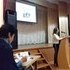 ВІТАЄМО НАШУ УЧЕНИЦЮ ГУКОВУ АННУ ІЗ НОВОЮ ПОСАДОЮ ПРЕЗИДЕНТА МІСЬКОЇ УЧНІВСЬКОЇ ОРГАНІЗАЦІЇ!05.12.2017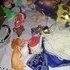 Частинка теплаВироби своїми руками на передову06.12.2017ВІТАЄМО З ПЕРЕМОГОЮ!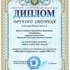 Проект Гукової Анни "Хочу жити без війни" нагороджено дипломом!!08.12.2017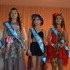 Конкурс "Міні-міс Гімназія"Феєричне шоу юних красунь - учениць 4-х класів09.12.2017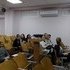 Зустріч в ЦДЮТЗліт юних волонтерів14.12.2017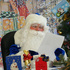 Листи до Дідуся МорозаУчні молодших класів написали свої побажання...14.12.2017Привітання для вихованців будинку малятка №3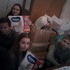 Одяг, взуття, книжки, іграшки, солодощі - подарунки до Дня Святого Миколая16.12.2017Співпраця із Харківським волонтерським центром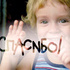 Гуманітарна допомога дітям-сиротам та інвалідам18.12.2017Зворушлива зустріч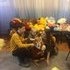 Візит до будинку малятка №3. Привітання маленьких вихованців учнями 8-Б класу21.12.2017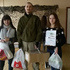 Зустріч із волонтером Сергієм ДаниловимПривітання із новорічними святами на передову24.12.2017"Ялинка бажань" від Харківського центру волонтерів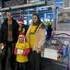 Соціальна благодійна акція за участю наших гімназистів. Збір подарунків для дітей із дитячих будинків28.12.2017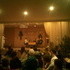 Новорічний "Блакитний вогник" від 11-х класівСвято в актовій залі28.12.2017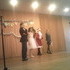 Свято в 6-Б класіНоворічна казка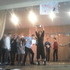 29.12.2017Новорічний КВККонкурс серед 9-х класівХАРКІВСЬКА ГІМНАЗІЯ № 14ХАРКІВСЬКОЇМІСЬКОЇ РАДИХАРКІВСЬКОЇ ОБЛАСТІвул. Корчагінців, . Харків, 61171тел. 711-75-44, e-mail inbox@gymn14.netКод ЄДРПОУ 23751950ХАРЬКОВСКАЯ ГИМНАЗИЯ № 14ХАРЬКОВСКОГОГОРОДСКОГО СОВЕТАХАРЬКОВСКОЙ ОБЛАСТИул. Корчагинцев, . Харьков, 61171тел. 711-75-44, e-mail inbox@gymn14.net Код ЕГРПОУ 23751950